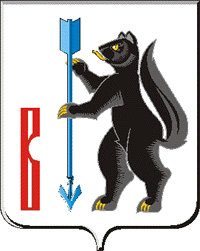 АДМИНИСТРАЦИЯГОРОДСКОГО ОКРУГА ВЕРХОТУРСКИЙР А С П О Р Я Ж Е Н И Еот 24.04.2020г. № 112г. ВерхотурьеОб утверждении Плана проведения Финансовым управлением Администрации городского округа Верхотурский плановых проверок при осуществлении закупок для обеспечения нужд городского округа Верхотурский в соответствии с Федеральным законом от 05 апреля 2013 года № 44–ФЗ «О контрактной системе в сфере закупок товаров, работ, услуг для обеспечения государственных и муниципальных нужд» на второе полугодие 2020 годаВ соответствии со статьей 99 Федерального закона от 05 апреля 2013 года № 44–ФЗ  «О контрактной системе в сфере закупок товаров, работ, услуг для обеспечения государственных и муниципальных нужд», постановлением Администрации городского округа Верхотурский от 16 февраля 2015 года № 162 «Об утверждении административного регламента исполнения муниципальной функции «Осуществление контроля в сфере закупок товаров, работ, услуг для муниципальных нужд городского округа Верхотурский», руководствуясь  Уставом городского округа Верхотурский:1. Утвердить План проведения Финансовым управлением Администрации городского округа Верхотурский плановых проверок при осуществлении закупок для обеспечения нужд городского округа Верхотурский в соответствии с Федеральным законом от 05 апреля 2013 года № 44–ФЗ «О контрактной системе в сфере закупок товаров, работ, услуг для обеспечения государственных и муниципальных нужд» на второе полугодие 2020 года (прилагается).2. Опубликовать настоящее распоряжение в информационном бюллетене «Верхотурская неделя», разместить на официальном сайте городского округа Верхотурский и сайте закупок www.zakupki.gov.ru.3. Контроль исполнения настоящего распоряжения оставляю за собойГлава  городского округа Верхотурский                                                  А. Г. ЛихановУтвержденраспоряжением Администрациигородского округа Верхотурскийот 24.02.2020г. № 112«Об утверждении Плана проведенияФинансовым управлениемАдминистрации городского округаВерхотурский плановых проверокпри осуществлении закупок  дляобеспечения нужд городскогоокруга Верхотурский в соответствии с Федеральным закономот 05 апреля 2013 года № 44 – ФЗ«О контрактной системе в сфере закупоктоваров, работ, услуг для обеспечениягосударственных и муниципальных нужд»на второе полугодие 2020 года»ПЛАН проведения Финансовым управлением Администрации городского округа Верхотурский плановых проверок при осуществлении закупок для обеспечения нужд городского округа Верхотурский в соответствии с Федеральным законом от 05 апреля 2013 года № 44–ФЗ «О контрактной системе в сфере закупок товаров, работ, услуг для обеспечения государственных и муниципальных нужд» на второе полугодие 2020 года№ п/пНаименование субъекта проверки(ИНН, адрес местонахождения)Основание проведения проверкиЦель проведения проверкиМесяц начала проведения проверки123451.Муниципальное бюджетное учреждение культуры «Центр культуры» (ИНН 6680003688, 624380, Свердловская область, город Верхотурье, улица Советская, дом 1)По истечению шестимесячного срока с момента проведения предыдущей проверки, в результате которой выявлены нарушенияПредупреждение, выявление и пресечение нарушений законодательства Российской Федерации о контрактной системе в сфере закупок, работ, услуг и иных нормативных правовых актов в сфере закупокИюль2.Управление культуры, туризма и молодежной политики Администрации городского округа Верхотурский (ИНН 6640002416, 624380, Свердловская область, город Верхотурье, улица Ленина, дом 6)По истечению шестимесячного срока с момента проведения предыдущей проверки, в результате которой выявлены нарушенияПредупреждение, выявление и пресечение  нарушений законодательства Российской Федерации о контрактной системе в сфере закупок, работ, услуг и иных нормативных правовых актов в сфере закупокАвгуст3.Муниципальное бюджетное образовательное учреждение культуры дополнительного образования детей «Верхотурская школа искусств» (ИНН 6640003184, 624380, Свердловская область, город Верхотурье, улица Свободы, 2)По истечению шестимесячного срока с момента проведения предыдущей проверки, в результате которой выявлены нарушенияПредупреждение, выявление и пресечение  нарушений законодательства Российской Федерации о контрактной системе в сфере закупок, работ, услуг и иных нормативных правовых актов в сфере закупокОктябрь4.Дерябинское территориальное управление Администрации городского округа Верхотурский (ИНН 6640000948, 624379, Свердловская область, Верхотурский район, село Дерябино, улица Молодежная, дом 7)По истечению шестимесячного срока с момента проведения предыдущей проверки, в результате которой выявлены нарушенияПредупреждение, выявление и пресечение нарушений законодательства Российской Федерации о контрактной системе в сфере закупок, работ, услуг и иных нормативных правовых актов в сфере закупокНоябрь5Карпунинское территориальное управление Администрации городского округа Верхотурский (ИНН 6640001613, 624375, Свердловская область, Верхотурский район, Карпунинский п, улица 1 Мая, дом 2)По истечению шестимесячного срока с момента проведения предыдущей проверки, в результате которой выявлены нарушенияПредупреждение, выявление и пресечение нарушений законодательства Российской Федерации о контрактной системе в сфере закупок, работ, услуг и иных нормативных правовых актов в сфере закупокНоябрь 6Меркушинское территориальное управление Администрации городского округа Верхотурский (ИНН 6640001300, 624378, Свердловская область, Верхотурский район, село Меркушино, улица Центральная, дом 10)По истечению шестимесячного срока с момента проведения предыдущей проверки, в результате которой выявлены нарушенияПредупреждение, выявление и пресечение нарушений законодательства Российской Федерации о контрактной системе в сфере закупок, работ, услуг и иных нормативных правовых актов в сфере закупокНоябрь7Администрация городского округа Верхотурский (ИНН 6640001733, 624380, Свердловская область, город Верхотурье, улица Советская, дом 4)По истечению шестимесячного срока с момента проведения предыдущей проверки, в результате которой выявлены нарушенияПредупреждение, выявление и пресечение нарушений законодательства Российской Федерации о контрактной системе в сфере закупок, работ, услуг и иных нормативных правовых актов в сфере закупокДекабрь